Aquesta setmana, dijous 23 d’abril, és la diada de Sant Jordi. BONA DIADA DE SANT JORDI!!! 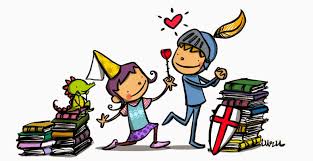 Malgrat que no podrem celebrar-ho com ens agradaria, passejant entre llibres  i roses, us proposo que per l’activitat de català fem un Sant Jordi virtual. Us animeu?Busqueu un llibre, conte, còmic, que us hagi agradat i que vulgueu compartir amb els companys/es.  Així, quan tornem a sortir, podrem anar a comprar aquell que més us hagi agradat entre les recomanacions dels vostres companys/es.Omplint la següent graella (Si necessiteu més espai fer-ho a apart):	TÍTOL DEL LLIBRE:AUTOR:QUÈ ÉS EL QUE MÉS ET VA AGRADAR?PER QUIN MOTIU EL RECOMANARIES?: 